Objetivo general:Lograr en un proceso de seis meses convertir el basural ubicado en la intersección de Av. Grito de Asencio y la calle paralela a los barracones De Montes del Plata en un espacio limpio con huertas orgánicas y árboles frutales para el disfrute de la población.Este objetivo es un aporte fundamental en la construcción de una ciudad más limpia y sustentable, es el basural endémico más grande de la ciudad ubicado en una zona estratégica.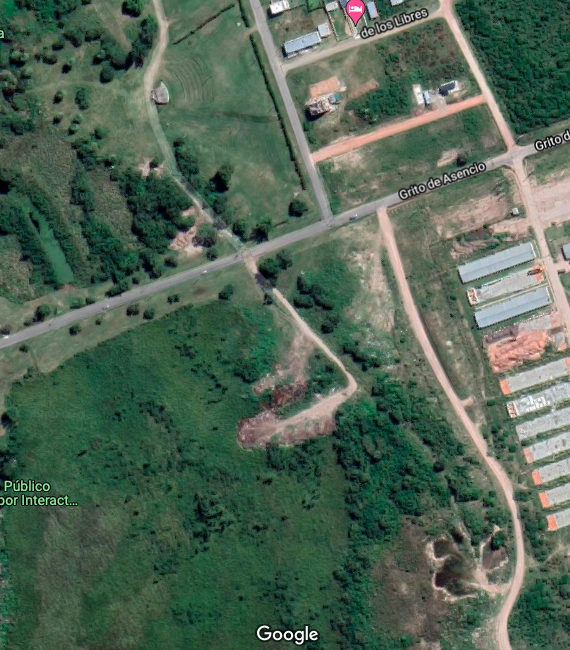 